实验室气体钢瓶验收要点第一步：气瓶外观及标识验收•气瓶气嘴无变形、气瓶开关无缺失•气瓶无鼓包、凹陷、磕伤等严重缺陷•气瓶瓶身无明显锈蚀•气瓶瓶身字样喷漆清晰•气瓶种类与气瓶瓶身颜色、喷漆字样相符第二步：气瓶制造及定期检验验收•气瓶瓶身有定期检验标识及钢印•气瓶在检验合格期内•气瓶瓶身有张贴气体合格证，且在有效期内•气瓶瓶身有制造钢印第三步：气瓶安全附件配置验收•瓶帽•防震圈•防护罩•手轮第四步：送气人员服务情况验收•告知实验室气体安全注意事项•规范穿着工作服、佩戴手套及其他安全护具•规范搬运气瓶，无拖动、转动、滚动气瓶•无气瓶随意堆放公共区域，无人值守且无固定措施的行为实验室气体钢瓶检验要点(1)气体钢瓶检验应委托专业的第三方检测机构开展。(2)气体钢瓶检验必须逐只进行。(3)盛装腐蚀性气体的气体钢瓶,每二年检验一次。(4)盛装一般气体的气体钢瓶,每三年检验一次。(5)液化石油气瓶,使用未超过二十年的,每五年检验一次；超过二十年的,每二年检验一次。(6)盛装惰性气体的气体钢瓶,每五年检验一次。(7)气体钢瓶在使用过程中,发现有严重腐蚀、损伤,或对其可靠性有怀疑时,应提前进行检验。(8)库存和停用时间超过一个检验周期的气体钢瓶,启用前应进行检验。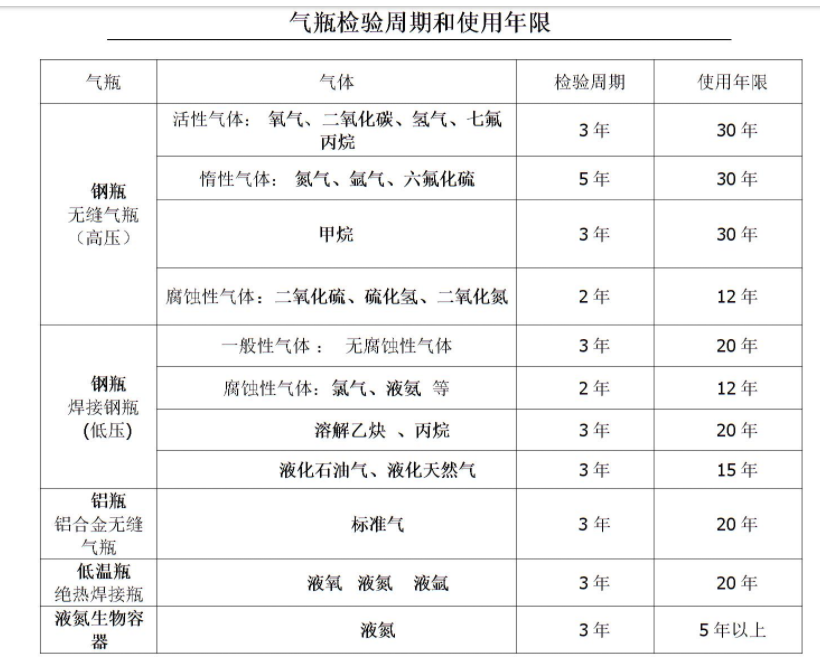 